Titel: _________________________________________________Inleiding:Het boek gaat over 	___________________________________Wie is de schrijver?		___________________________________Wat is het voor soort boek? __________________________________Kijk in Overzicht Boeksoorten groep 5-6.Waarom heb je het boek gekozen?Waar en wanneer heb je er eerder iets over gezien, gelezen, gehoord, ervaren?Wat wil je er nog meer over weten?Kern:Wat is belangrijk? Schrijf minstens 3 dingen op die je aan de groep wiltvertellen. Begin steeds met ‘Wist je dat …?’1.	_______________________________________________2.	_______________________________________________3.	_______________________________________________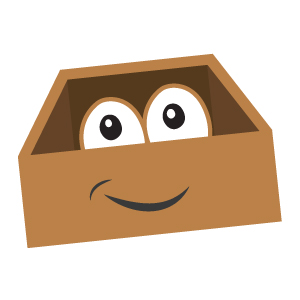 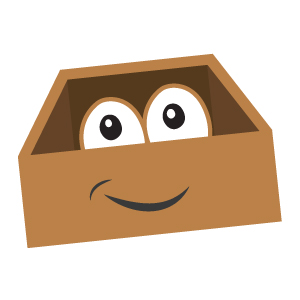 Kies een stukje dat je aan de groep wilt voorlezen.(alleen voor mondelinge presentaties.)Ik lees voor van pagina ____ tot en met pagina ____Kies een foto die je wilt laten zien.Ik kies foto ___________ van pagina _____Wat heb je gelezen dat je nog niet wist?_________________________________________________________Slot:Wat is het leukste of belangrijkste dat je hebt gelezen?_________________________________________________________Naar: Opbrengstgericht werken aan lezen en schrijven (Expertisecentrum Nederlands)